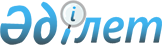 2019-2021 жылдарға арналған Зайсан ауданының бюджеті туралы
					
			Күшін жойған
			
			
		
					Шығыс Қазақстан облысы Зайсан аудандық мәслихатының 2018 жылғы 21 желтоқсандағы № 33-1 шешімі. Шығыс Қазақстан облысы Әділет департаментінің Зайсан аудандық Әділет басқармасында 2018 жылғы 28 желтоқсанда № 5-11-184 болып тіркелді. Күші жойылды - Шығыс Қазақстан облысы Зайсан аудандық мәслихатының 2020 жылғы 24 ақпандағы № 50-6/1 шешімімен.
      Ескерту. Күші жойылды - Шығыс Қазақстан облысы Зайсан аудандық мәслихатының 24.02.2020 № 50-6/1 шешімімен ( алғашқы ресми жарияланған күнінен кейін күнтізбелік он күн өткен соң қолданысқа енгізіледі).

      ЗҚАИ-ның ескертпесі.

      Құжаттың мәтінінде түпнұсқаның пунктуациясы мен орфографиясы сақталған.
      Қазақстан Республикасының 2008 жылғы 4 желтоқсандағы Бюджет Кодексінің 73, 75-баптарына, "Қазақстан Республикасындағы жергілікті мемлекеттік басқару және өзін-өзі басқару туралы" Қазақстан Республикасының 2001 жылғы 23 қаңтардағы Заңының 6-бабы 1-тармағының 1) тармақшасына, Шығыс Қазақстан облыстық мәслихатының 2018 жылғы 13 желтоқсандағы "2019-2021 жылдарға арналған облыстық бюджет туралы" № 25/280-VI (нормативтік құқықтық актілерді мемлекеттік тіркеу Тізілімінде 5704 нөмірімен тіркелген) шешіміне сәйкес Зайсан аудандық мәслихаты ШЕШІМ ҚАБЫЛДАДЫ:
      1. 2019-2021 жылдарға арналған аудандық бюджет тиісінше 1, 2 және 3 қосымшаларға сәйкес, соның ішінде 2019 жылға мынадай көлемдерде бекітілсін:
      1) кірістер – 8185510,4 мың теңге, соның ішінде:
      салықтық түсімдер – 1311363 мың теңге;
      салықтық емес түсімдер – 40227,5 мың теңге;
      негізгі капиталды сатудан түсетін түсімдер – 35300 мың теңге;
      трансферттердің түсімдері – 6798619,9 мың теңге;
      2) шығындар – 8200192,7 мың теңге;
      3) таза бюджеттік кредиттеу – 35829 мың теңге, соның ішінде:
      бюджеттік кредиттер – 49238 мың теңге;
      бюджеттік кредиттерді өтеу – 13409 мың теңге;
      4) қаржы активтерімен жасалатын операциялар бойынша сальдо – 0 мың теңге;
      қаржы активтерін сатып алу – 0 мың теңге;
      мемлекеттің қаржы активтерін сатудан түсетін түсімдер – 0 мың теңге;
      5) бюджет тапшылығы (профициті) – - 50511,3 мың теңге;
      6) бюджет тапшылығын қаржыландыру (профицитті пайдалану) – 50511,3 мың теңге;
      қарыздар түсімі – 49238 мың теңге;
      қарыздарды өтеу – 13409 мың теңге;
      бюджет қаражатының пайдаланатын қалдықтары – 14682,3 мың теңге.
      Ескерту. 1-тармақ жаңа редакцияда - Шығыс Қазақстан облысы Зайсан аудандық мәслихатының 15.11.2019 № 46-1 шешімімен (01.01.2019 бастап қолданысқа енгізіледі).


      2. Шығыс Қазақстан облыстық мәслихатының 2019 жылғы 13 желтоқсандағы "2019-2021 жылдарға арналған облыстық бюджет туралы" № 25/280-VI (нормативтік құқықтық актілерді мемлекеттік тіркеу Тізілімінде 5704 нөмірімен тіркелген) шешімімен белгіленген аудан бюджеті үшін 2019 жылға арналған әлеуметтік салық, жеке табыс салығы бойынша кірістерді бөлу нормативтері 100 пайыз мөлшерінде орындалуға алынсын.
      3. 2019 жылға арналған аудандық бюджетте облыстық бюджеттен берілетін субвенция көлемі 2801833 мың теңге сомасында көзделгені ескерілсін.
      4. Қазақстан Республикасының 2015 жылғы 23 қарашадағы Еңбек кодексінің 139-бабының 9-тармағына сәйкес азаматтық қызметшілер болып табылатын және ауылдық жерде жұмыс істейтін денсаулық сақтау, әлеуметтік қамсыздандыру, білім беру, мәдениет, спорт, ветеринария, орман шаруашылығы және ерекше қорғалатын табиғи аумақтар саласындағы мамандарға, егер Қазақстан Республикасының заңдарында өзгеше белгіленбесе, жергілікті өкілді органдардың шешімі бойынша бюджет қаражаты есебінен қызметтің осы түрлерімен қалалық жағдайда айналысатын азаматтық қызметшілердің айлықақыларымен және мөлшерлемелерімен салыстырғанда жиырма бес пайызға жоғарылатылған лауазымдық айлықақылар мен тарифтік мөлшерлемелер белгіленсін.
      Азаматтық қызметшілер болып табылатын және ауылдық жерде жұмыс істейтін денсаулық сақтау, әлеуметтік қамсыздандыру, білім беру, мәдениет, спорт, ветеринария, орман шаруашылығы және ерекше қорғалатын табиғи аумақтар саласындағы мамандар лауазымдарының тізбесін жергілікті өкілді органмен келісу бойынша жергілікті атқарушы орган айқындайды.
      5. Ауданның жергілікті атқарушы органының 2019 жылға арналған резерві 27935 мың теңге мөлшерінде бекітілсін. 
      6. 2019 жылға арналған аудандық бюджетті атқару барысында секвестрлеуге жатпайтын аудандық бюджеттік бағдарламалардың тізбесі 4-қосымшаға сәйкес ескерілсін.
      7. 2019 жылға арналған аудандық бюджетте 5-қосымшаға сәйкес облыстық бюджеттен 960818,9 мың теңге сомасында трансферттер көзделгені ескерілсін.
      Ескерту. 7-тармақ жаңа редакцияда - Шығыс Қазақстан облысы Зайсан аудандық мәслихатының 15.11.2019 № 46-1 шешімімен (01.01.2019 бастап қолданысқа енгізіледі).


      8. 2019 жылға арналған аудандық бюджетте 6-қосымшаға сәйкес республикалық бюджеттен 3035968 мың теңге сомасында трансферттер көзделгені ескерілсін.
      Ескерту. 8-тармақ жаңа редакцияда - Шығыс Қазақстан облысы Зайсан аудандық мәслихатының 15.11.2019 № 46-1 шешімімен (01.01.2019 бастап қолданысқа енгізіледі).


      9. 2019 жылға арналған аудандық бюджетте республикалық бюджеттен ауылдық елді мекендерге жұмыс істеу және тұру үшін келген денсаулық сақтау, білім беру, әлеуметтік қамсыздандыру, мәдениет, спорт және агроөнеркәсіптік кешен мамандарына әлеуметтік қолдау шараларын ұсынуға 49238 мың теңге сомасында кредит көзделгені ескерілсін.
      10. 2019-2021 жылдарға арналған аудандық бюджете аудандық бюджеттен аудандық маңызы бар қала, ауылдық округ әкімдерінің бюджеттеріне берілетін субвенциялар көлемi 7-қосымшаға сәйкес көзделсін.
      11. 2019 жылға аудандық маңызы бар қала, ауылдық округ әкімдерінің бюджеттеріне берілетін нысаналы трансферттер 8-қосымшаға сәйкес бөлінсін. 
      12. 2019 жылға аудандық маңызы бар қала, ауылдық округ әкімдерінің бюджеттік бағдарламалары 9-қосымшаға сәйкес бекітілсін.
      13. 2019 жылға жергілікті өзін-өзі басқару органдарына берілетін трансферттер аудандық маңызы бар қалалар, ауылдар, кенттер, ауылдық округтер арасында 10-қосымшаға сәйкес бөлінсін. 
      13-1. 14682,3 мың теңге бюджет қаражатының пайдаланатын қалдықтары осы шешімнің 11-қосымшасына сәйкес бөлінсін.
      Ескерту. Шешім 13-1 тармақпен толықтырылды - Шығыс Қазақстан облысы Зайсан аудандық мәслихатының 28.02.2019 № 36-1 шешімімен (01.01.2019 бастап қолданысқа енгізіледі).


      14. Осы шешім 2019 жылдың 1 қаңтарынан бастап қолданысқа енгізіледі. 2019 жылға арналған аудандық бюджет
      Ескерту. 1 - қосымша жаңа редакцияда - Шығыс Қазақстан облысы Зайсан аудандық мәслихатының 15.11.2019 № 46-1 шешімімен (01.01.2019 бастап қолданысқа енгізіледі). 2020 жылға арналған аудандық бюджет 2021 жылға арналған аудандық бюджет 2019 жылға арналған аудандық бюджетті атқару барысында секвестрлеуге жатпайтын бюджеттік бағдарламалар тізбесі 2019 жылға облыстық бюджеттен берілген трансферттер
      Ескерту. 5 - қосымша жаңа редакцияда - Шығыс Қазақстан облысы Зайсан аудандық мәслихатының 15.11.2019 № 46-1 шешімімен (01.01.2019 бастап қолданысқа енгізіледі). 2019 жылға республикалық бюджеттен берілген трансферттер
      Ескерту. 6 - қосымша жаңа редакцияда - Шығыс Қазақстан облысы Зайсан аудандық мәслихатының 15.11.2019 № 46-1 шешімімен (01.01.2019 бастап қолданысқа енгізіледі). 2019-2021 жылдары аудан бюджетінен аудандық маңызы бар қала, ауылдық округ әкімдерінің бюджеттеріне берілетін субвенциялар 2019 жылға аудандық маңызы бар қала, ауылдық округ әкімдерінің бюджеттеріне берілетін трансферттер
      Ескерту. 8 - қосымша жаңа редакцияда - Шығыс Қазақстан облысы Зайсан аудандық мәслихатының 15.11.2019 № 46-1 шешімімен (01.01.2019 бастап қолданысқа енгізіледі). 2019 жылға аудандық маңызы бар қала, ауылдық округ әкімдерінің бюджеттік бағдарламалары
      Ескерту. 9 - қосымша жаңа редакцияда - Шығыс Қазақстан облысы Зайсан аудандық мәслихатының 15.11.2019 № 46-1 шешімімен (01.01.2019 бастап қолданысқа енгізіледі). 2019 жылға жергілікті өзін-өзі басқару органдарына берілетін трансферттердің аудандық маңызы бар қалалар, ауылдар, кенттер, ауылдық округтер арасында бөлу Бюджет қаражаттарының пайдаланатын қалдықтары
      Ескерту. Шешім 11-қосымшамен толықтырылды - Шығыс Қазақстан облысы Зайсан аудандық мәслихатының 28.02.2019 № 36-1 шешімімен (01.01.2019 бастап қолданысқа енгізіледі).
					© 2012. Қазақстан Республикасы Әділет министрлігінің «Қазақстан Республикасының Заңнама және құқықтық ақпарат институты» ШЖҚ РМК
				
      Сессия төрағасы

Б. Тлеужанов

      Аудандық мәслихат хатшысы

Д. Ыдырышев
Зайсан аудандық мәслихатының 
2018 жылғы 21 желтоқсандағы 
№ 33-1 шешіміне 1-қосымша
Санаты
Санаты
Санаты
Санаты
Сома (мың теңге)
Сыныбы
Сыныбы
Сыныбы
Сома (мың теңге)
Iшкi сыныбы
Iшкi сыныбы
Сома (мың теңге)
Атауы
Сома (мың теңге)
I. КІРІСТЕР
8185510,4
1
Салықтық түсімдер
1311363
01
Табыс салығы
278107
2
Жеке табыс салығы
278107
03
Әлеуметтiк салық
258624
1
Әлеуметтік салық
258624
04
Меншiкке салынатын салықтар
731415
1
Мүлiкке салынатын салықтар
725316
3
Жер салығы
605
4
Көлiк құралдарына салынатын салық
2033
5
Бірыңғай жер салығы
3461
05
Тауарларға, жұмыстарға және қызметтерге салынатын iшкi салықтар
34367
2
Акциздер
3541
3
Табиғи және басқа ресурстарды пайдаланғаны үшiн түсетiн түсiмдер
9500
4
Кәсiпкерлiк және кәсiби қызметтi жүргiзгенi үшiн алынатын алымдар
21326
08
Заңдық маңызы бар әрекеттерді жасағаны және (немесе) оған уәкілеттігі бар мемлекеттік органдар немесе лауазымды адамдар құжаттар бергені үшін алынатын міндетті төлемдер
8850
1
Мемлекеттік баж
8850
2
Салықтық емес түсiмдер
40227,5
01
Мемлекеттік меншіктен түсетін кірістер
16997,5
5
Мемлекет меншігіндегі мүлікті жалға беруден түсетін кірістер
16847
7
Мемлекеттік бюджеттен берілген кредиттер бойынша сыйақылар
150,5
06
Басқа да салықтық емес түсiмдер
23230
1
Басқа да салықтық емес түсiмдер
23230
3
Негізгі капиталды сатудан түсетін түсімдер
35300
01
Мемлекеттік мекемелерге бекітілген мемлекеттік мүлікті сату
3500
1
Мемлекеттік мекемелерге бекітілген мемлекеттік мүлікті сату
3500
03
Жердi және материалдық емес активтердi сату
31800
1
Жерді сату
31800
4
Трансферттердің түсімдері
6798619,9
02
Мемлекеттік басқарудың жоғары тұрған органдарынан түсетін трансферттер
6798619,9
2
Облыстық бюджеттен түсетін трансферттер
6798619,9
Функционалдық топ
Функционалдық топ
Функционалдық топ
Функционалдық топ
Функционалдық топ
Сома (мың теңге)
Кіші функционалдық топ
Кіші функционалдық топ
Кіші функционалдық топ
Кіші функционалдық топ
Сома (мың теңге)
Бюджеттік бағдарлама әкiмшiсi
Бюджеттік бағдарлама әкiмшiсi
Бюджеттік бағдарлама әкiмшiсi
Сома (мың теңге)
Бағдарлама
Бағдарлама
Сома (мың теңге)
Атауы
Сома (мың теңге)
II.ШЫҒЫНДАР
8200192,7
1
Жалпы сипаттағы мемлекеттiк қызметтер 
480273,6
1
Мемлекеттiк басқарудың жалпы функцияларын орындайтын өкiлдi, атқарушы және басқа органдар
186385,1
112
Аудан (облыстық маңызы бар қала) мәслихатының аппараты
23120
001
Аудан (облыстық маңызы бар қала) мәслихатының қызметін қамтамасыз ету жөніндегі қызметтер
22808
003
Мемлекеттік органның күрделі шығыстары
312
122
Аудан (облыстық маңызы бар қала) әкiмінің аппараты
145393,5
001
Аудан (облыстық маңызы бар қала) әкімінің қызметін қамтамасыз ету жөніндегі қызметтер
136286,9
003
Мемлекеттік органның күрделі шығыстары
4334
113
Жергілікті бюджеттерден берілетін ағымдағы нысаналы трансферттер
4772,6
123
Қаладағы аудан, аудандық маңызы бар қала, кент, ауыл, ауылдық округ әкімінің аппараты
17871,6
001
Қаладағы аудан, аудандық маңызы бар қала, кент, ауыл, ауылдық округ әкімінің қызметін қамтамасыз ету жөніндегі қызметтер
17671,6
022
Мемлекеттік органның күрделі шығыстары
200
2
Қаржылық қызмет
1370
459
Ауданның (облыстық маңызы бар қаланың) экономика және қаржы бөлімі
1370
003
Салық салу мақсатында мүлікті бағалауды жүргізу 
1080
010
Жекешелендіру, коммуналдық меншікті басқару, жекешелендіруден кейінгі қызмет және осыған байланысты дауларды реттеу 
290
9
Жалпы сипаттағы өзге де мемлекеттiк қызметтер
292518,5
454
Ауданның (облыстық маңызы бар қаланың) кәсіпкерлік және ауыл шаруашылығы бөлімі
24413,2
001
Жергілікті деңгейде кәсіпкерлікті және ауыл шаруашылығын дамыту саласындағы мемлекеттік саясатты іске асыру жөніндегі қызметтер
24344,2
007
Мемлекеттік органның күрделі шығыстары
69
458
Ауданның (облыстық маңызы бар қаланың) тұрғын үй-коммуналдық шаруашылығы, жолаушылар көлігі және автомобиль жолдары бөлімі
234230,8
001
Жергілікті деңгейде тұрғын үй-коммуналдық шаруашылығы, жолаушылар көлігі және автомобиль жолдары саласындағы мемлекеттік саясатты іске асыру жөніндегі қызметтер
46061,8
013
Мемлекеттік органның күрделі шығыстары
310
113
Жергілікті бюджеттерден берілетін ағымдағы нысаналы трансферттер
187859
459
Ауданның (облыстық маңызы бар қаланың) экономика және қаржы бөлімі
33874,5
001
Ауданның (облыстық маңызы бар қаланың) экономикалық саясаттын қалыптастыру мен дамыту, мемлекеттік жоспарлау, бюджеттік атқару және коммуналдық меншігін басқару саласындағы мемлекеттік саясатты іске асыру жөніндегі қызметтер
33674,5
015
Мемлекеттік органның күрделі шығыстары
200
2
Қорғаныс
13223
1
Әскери мұқтаждар
11201
122
Аудан (облыстық маңызы бар қала) әкімінің аппараты
11201
005
Жалпыға бірдей әскери міндетті атқару шеңберіндегі іс-шаралар
11201
2
Төтенше жағдайлар жөнiндегi жұмыстарды ұйымдастыру
2022
122
Аудан (облыстық маңызы бар қала) әкімінің аппараты
2022
006
Аудан (облыстық маңызы бар қала) ауқымындағы төтенше жағдайлардың алдын алу және оларды жою
2022
3
Қоғамдық тәртіп, қауіпсіздік, құқықтық, сот, қылмыстық-атқару қызметі
5746,6
9
Қоғамдық тәртіп және қауіпсіздік саласындағы басқа да қызметтер
5746,6
458
Ауданның (облыстық маңызы бар қаланың) тұрғын үй-коммуналдық шаруашылығы, жолаушылар көлігі және автомобиль жолдары бөлімі
5746,6
021
Елдi мекендерде жол қозғалысы қауiпсiздiгін қамтамасыз ету
5746,6
4
Бiлiм беру
3283776,5
1
Мектепке дейiнгi тәрбие және оқыту
47899
464
Ауданның (облыстық маңызы бар қаланың) білім бөлімі
47899
040
Мектепке дейінгі білім беру ұйымдарында мемлекеттік білім беру тапсырысын іске асыруға
47899
2
Бастауыш, негізгі орта және жалпы орта білім беру
3005436
464
Ауданның (облыстық маңызы бар қаланың) білім бөлімі
2932433
003
Жалпы білім беру
2841181
006
Балаларға қосымша білім беру
91252
465
Ауданның (облыстық маңызы бар қаланың) дене шынықтыру және спорт бөлімі
66395
017
Балалар мен жасөспірімдерге спорт бойынша қосымша білім беру
66395
466
Ауданның (облыстық маңызы бар қаланың) сәулет, қала құрылысы және құрылыс бөлімі
6608
021
Бастауыш, негізгі орта және жалпы орта білім беру объектілерін салу және реконструкциялау
6608
9
Бiлiм беру саласындағы өзге де қызметтер
230441,5
464
Ауданның (облыстық маңызы бар қаланың) білім бөлімі
230441,5
001
Жергілікті деңгейде білім беру саласындағы мемлекеттік саясатты іске асыру жөніндегі қызметтер
13758,7
005
Ауданның (облыстык маңызы бар қаланың) мемлекеттік білім беру мекемелер үшін оқулықтар мен оқу-әдiстемелiк кешендерді сатып алу және жеткізу
84755
015
Жетім баланы (жетім балаларды) және ата-аналарының қамқорынсыз қалған баланы (балаларды) күтіп-ұстауға қамқоршыларға (қорғаншыларға) ай сайынғы ақшалай қаражат төлемі
19333
023
Әдістемелік жұмыс
53009,8
067
Ведомстволық бағыныстағы мемлекеттік мекемелер мен ұйымдардың күрделі шығыстары
53654
068
Халықтың компьютерлік сауаттылығын арттыруды қамтамасыз ету
481
113
Жергілікті бюджеттерден берілетін ағымдағы нысаналы трансферттер
5450
6
Әлеуметтiк көмек және әлеуметтiк қамсыздандыру
1056246,8
1
Әлеуметтiк қамсыздандыру
677585
451
Ауданның (облыстық маңызы бар қаланың) жұмыспен қамту және әлеуметтік бағдарламалар бөлімі
677585
005
Мемлекеттік атаулы әлеуметтік көмек 
677585
2
Әлеуметтiк көмек
344451,9
123
Қаладағы аудан, аудандық маңызы бар қала, кент, ауыл, ауылдық округ әкімінің аппараты
4802
003
Мұқтаж азаматтарға үйінде әлеуметтік көмек көрсету
4802
451
Ауданның (облыстық маңызы бар қаланың) жұмыспен қамту және әлеуметтік бағдарламалар бөлімі
339649,9
002
Жұмыспен қамту бағдарламасы
212817
004
Ауылдық жерлерде тұратын денсаулық сақтау, білім беру, әлеуметтік қамтамасыз ету, мәдениет, спорт және ветеринар мамандарына отын сатып алуға Қазақстан Республикасының заңнамасына сәйкес әлеуметтік көмек көрсету
15660
006
Тұрғын үйге көмек көрсету
1298
007
Жергілікті өкілетті органдардың шешімі бойынша мұқтаж азаматтардың жекелеген топтарына әлеуметтік көмек
40945,9
017
Оңалтудың жеке бағдарламасына сәйкес мұқтаж мүгедектердi мiндеттi гигиеналық құралдармен қамтамасыз ету, қозғалуға қиындығы бар бірінші топтағы мүгедектерге жеке көмекшінің және есту бойынша мүгедектерге қолмен көрсететiн тіл маманының қызметтерін ұсыну
32729
023
Жұмыспен қамту орталықтарының қызметін қамтамасыз ету
36200
9
Әлеуметтiк көмек және әлеуметтiк қамтамасыз ету салаларындағы өзге де қызметтер
34209,9
451
Ауданның (облыстық маңызы бар қаланың) жұмыспен қамту және әлеуметтік бағдарламалар бөлімі
34209,9
001
Жергілікті деңгейде халық үшін әлеуметтік бағдарламаларды жұмыспен қамтуды қамтамасыз етуді іске асыру саласындағы мемлекеттік саясатты іске асыру жөніндегі қызметтер
26482,9
011
Жәрдемақыларды және басқа да әлеуметтік төлемдерді есептеу, төлеу мен жеткізу бойынша қызметтерге ақы төлеу
6664
021
Мемлекеттік органның күрделі шығыстары
394
067
Ведомстволық бағыныстағы мемлекеттік мекемелер мен ұйымдардың күрделі шығыстары
669
7
Тұрғын үй-коммуналдық шаруашылық
1560021,5
1
Тұрғын үй шаруашылығы
387980,3
464
Ауданның (облыстық маңызы бар қаланың) білім бөлімі
40216,2
026
Нәтижелі жұмыспен қамтуды және жаппай кәсіпкерлікті дамытудың 2017 – 2021 жылдарға арналған "Еңбек" мемлекеттік бағдарламасы шеңберінде қалалардың және ауылдық елді мекендердің объектілерін жөндеу
40216,2
458
Ауданның (облыстық маңызы бар қаланың) тұрғын үй-коммуналдық шаруашылығы, жолаушылар көлігі және автомобиль жолдары бөлімі
15442
003
Мемлекеттік тұрғын үй қорын сақтауды ұйымдастыру
10930
004
Азаматтардың жекелеген санаттарын тұрғын үймен қамтамасыз ету
4512
466
Ауданның (облыстық маңызы бар қаланың) сәулет, қала құрылысы және құрылыс бөлімі
332322,1
003
Коммуналдық тұрғын үй қорының тұрғын үйін жобалау және (немесе) салу, реконструкциялау
305916,8
004
Инженерлік-коммуникациялық инфрақұрылымды жобалау, дамыту және (немесе) жайластыру
26405,3
2
Коммуналдық шаруашылық
1170241,2
458
Ауданның (облыстық маңызы бар қаланың) тұрғын үй-коммуналдық шаруашылығы, жолаушылар көлігі және автомобиль жолдары бөлімі
198467
012
Сумен жабдықтау және су бұру жүйесінің жұмыс істеуі
77847
026
Ауданның (облыстық маңызы бар қаланың) коммуналдық меншігіндегі жылу жүйелерін қолдануды ұйымдастыру
5620
027
Ауданның (облыстық маңызы бар қаланың) коммуналдық меншігіндегі газ жүйелерін пайдалануды ұйымдастыру
115000
466
Ауданның (облыстық маңызы бар қаланың) сәулет, қала құрылысы және құрылыс бөлімі
971774,2
006
Сумен жабдықтау және су бұру жүйесінің жұмыс істеуі
960654
058
Ауылдық елді мекендердегі сумен жабдықтау және су бұру жүйелерін дамыту
11120,2
3
Елді-мекендерді көркейту
1800
123
Қаладағы аудан, аудандық маңызы бар қала, кент, ауыл, ауылдық округ әкімінің аппараты
800
008
Елді мекендердегі көшелерді жарықтандыру
800
458
Ауданның (облыстық маңызы бар қаланың) тұрғын үй-коммуналдық шаруашылығы, жолаушылар көлігі және автомобиль жолдары бөлімі
1000
016
Елдi мекендердiң санитариясын қамтамасыз ету
1000
8
Мәдениет, спорт, туризм және ақпараттық кеңістiк
360964,9
1
Мәдениет саласындағы қызмет
160694,4
478
Ауданның (облыстық маңызы бар қаланың) ішкі саясат, мәдениет және тілдерді дамыту бөлімі
155094,4
009
Мәдени-демалыс жұмысын қолдау
155094,4
466
Ауданның (облыстық маңызы бар қаланың) сәулет, қала құрылысы және құрылыс бөлімі
5600
011
Мәдениет объектілерін дамыту
5600
2
Спорт 
112261,5
465
Ауданның (облыстық маңызы бар қаланың) дене шынықтыру және спорт бөлімі
112261,5
001
Жергілікті деңгейде дене шынықтыру және спорт саласындағы мемлекеттік саясатты іске асыру жөніндегі қызметтер
7600,6
004
Мемлекеттік органның күрделі шығыстары
100
005
Ұлттық және бұқаралық спорт түрлерін дамыту
73616,9
006
Аудандық (облыстық маңызы бар қалалық) деңгейде спорттық жарыстар өткiзу
7100
007
Әртүрлi спорт түрлерi бойынша аудан (облыстық маңызы бар қала) құрама командаларының мүшелерiн дайындау және олардың облыстық спорт жарыстарына қатысуы
15000
032
Ведомстволық бағыныстағы мемлекеттік мекемелер мен ұйымдардың күрделі шығыстары
8844
3
Ақпараттық кеңiстiк
31480
478
Ауданның (облыстық маңызы бар қаланың) ішкі саясат, мәдениет және тілдерді дамыту бөлімі
31480
005
Мемлекеттік ақпараттық саясат жүргізу жөніндегі қызметтер
7948
007
Аудандық (қалалық) кiтапханалардың жұмыс iстеуi
23332
008
Мемлекеттік тілді және Қазақстан халқының басқа да тілдерін дамыту
200
9
Мәдениет, спорт, туризм және ақпараттық кеңістікті ұйымдастыру жөніндегі өзге де қызметтер
56529
478
Ауданның (облыстық маңызы бар қаланың) ішкі саясат, мәдениет және тілдерді дамыту бөлімі
56529
001
Ақпаратты, мемлекеттілікті нығайту және азаматтардың әлеуметтік сенімділігін қалыптастыру саласында жергілікті деңгейде мемлекеттік саясатты іске асыру жөніндегі қызметтер
31201,5
003
Мемлекеттік органның күрделі шығыстары
168,5
004
Жастар саясаты саласында іс-шараларды іске асыру
11881
032
Ведомстволық бағыныстағы мемлекеттік мекемелер мен ұйымдардың күрделі шығыстары
13278
9
Отын-энергетика кешенi және жер қойнауын пайдалану
200000
9
Отын-энергетика кешені және жер қойнауын пайдалану саласындағы өзге де қызметтер
200000
466
Ауданның (облыстық маңызы бар қаланың) сәулет, қала құрылысы және құрылыс бөлімі
200000
036
Газ тасымалдау жүйесін дамыту
200000
10
Ауыл, су, орман, балық шаруашылығы, ерекше қорғалатын табиғи аумақтар, қоршаған ортаны және жануарлар дүниесін қорғау, жер қатынастары
180527,2
1
Ауыл шаруашылығы
150990,2
473
Ауданның (облыстық маңызы бар қаланың) ветеринария бөлімі
150990,2
001
Жергілікті деңгейде ветеринария саласындағы мемлекеттік саясатты іске асыру жөніндегі қызметтер
34841,2
003
Мемлекеттік органның күрделі шығыстары
484
007
Қаңғыбас иттер мен мысықтарды аулауды және жоюды ұйымдастыру
2000
008
Алып қойылатын және жойылатын ауру жануарлардың, жануарлардан алынатын өнімдер мен шикізаттың құнын иелеріне өтеу
3900
009
Жануарлардың энзоотиялық аурулары бойынша ветеринариялық іс-шараларды жүргізу
644
010
Ауыл шаруашылығы жануарларын сәйкестендіру жөніндегі іс-шараларды өткізу
1629
011
Эпизоотияға қарсы іс-шаралар жүргізу
107492
6
Жер қатынастары
22537
463
Ауданның (облыстық маңызы бар қаланың) жер қатынастары бөлімі
22537
001
Аудан (облыстық маңызы бар қала) аумағында жер қатынастарын реттеу саласындағы мемлекеттік саясатты іске асыру жөніндегі қызметтер
16704
006
Аудандардың, облыстық маңызы бар, аудандық маңызы бар қалалардың, кенттердiң, ауылдардың, ауылдық округтердiң шекарасын белгiлеу кезiнде жүргiзiлетiн жерге орналастыру
5488
007
Мемлекеттік органның күрделі шығыстары
345
9
Ауыл, су, орман, балық шаруашылығы, қоршаған ортаны қорғау және жер қатынастары саласындағы басқа да қызметтер
7000
459
Ауданның (облыстық маңызы бар қаланың) экономика және қаржы бөлімі
7000
099
Мамандарға әлеуметтік қолдау көрсету жөніндегі шараларды іске асыру
7000
11
Өнеркәсіп, сәулет, қала құрылысы және құрылыс қызметі
154335,4
2
Сәулет, қала құрылысы және құрылыс қызметі
154335,4
466
Ауданның (облыстық маңызы бар қаланың) сәулет, қала құрылысы және құрылыс бөлімі
154335,4
001
Құрылыс, облыс қалаларының, аудандарының және елді мекендерінің сәулеттік бейнесін жақсарту саласындағы мемлекеттік саясатты іске асыру және ауданның (облыстық маңызы бар қаланың) аумағын оңтайла және тиімді қала құрылыстық игеруді қамтамасыз ету жөніндегі қызметтер
147489,4
013
Аудан аумағында қала құрылысын дамытудың кешенді схемаларын, аудандық (облыстық) маңызы бар қалалардың, кенттердің және өзге де ауылдық елді мекендердің бас жоспарларын әзірлеу
6401,8
015
Мемлекеттік органның күрделі шығыстары
444,2
12
Көлiк және коммуникация
123802
1
Автомобиль көлiгi
76752
123
Қаладағы аудан, аудандық маңызы бар қала, кент, ауыл, ауылдық округ әкімінің аппараты
350
013
Аудандық маңызы бар қалаларда, кенттерде, ауылдарда , ауылдық округтерде автомобиль жолдарының жұмыс істеуін қамтамасыз ету
350
458
Ауданның (облыстық маңызы бар қаланың) тұрғын үй-коммуналдық шаруашылығы, жолаушылар көлігі және автомобиль жолдары бөлімі
76402
022
Көлік инфрақұрылымын дамыту
100
023
Автомобиль жолдарының жұмыс істеуін қамтамасыз ету
26280
045
Аудандық маңызы бар автомобиль жолдарын және елді-мекендердің көшелерін күрделі және орташа жөндеу
50022
9
Көлік және коммуникациялар саласындағы өзге де қызметтер
47050
458
Ауданның (облыстық маңызы бар қаланың) тұрғын үй-коммуналдық шаруашылығы, жолаушылар көлігі және автомобиль жолдары бөлімі
47050
024
Кентiшiлiк (қалаiшiлiк), қала маңындағы және ауданiшiлiк қоғамдық жолаушылар тасымалдарын ұйымдастыру
47050
13
Басқалар
261767,8
3
Кәсiпкерлiк қызметтi қолдау және бәсекелестікті қорғау
5000
466
Ауданның (облыстық маңызы бар қаланың) сәулет, қала құрылысы және құрылыс бөлімі
5000
026
"Бизнестің жол картасы-2020" бизнесті қолдау мен дамытудың мемлекеттік бағдарламасы шеңберінде индустриялық инфрақұрылымды дамыту
5000
9
Басқалар
256767,8
123
Қаладағы аудан, аудандық маңызы бар қала, кент, ауыл, ауылдық округ әкімінің аппараты
4081,8
040
Өңірлерді дамытудың 2020 жылға дейінгі бағдарламасы шеңберінде өңірлерді экономикалық дамытуға жәрдемдесу бойынша шараларды іске асыру
4081,8
459
Ауданның (облыстық маңызы бар қаланың) экономика және қаржы бөлімі
102230
012
Ауданның (облыстық маңызы бар қаланың) жергілікті атқарушы органының резерві 
27735
026
Аудандық маңызы бар қала, ауыл, кент, ауылдық округ бюджеттеріне азаматтық қызметшілердің жекелеген санаттарының, мемлекеттік бюджет қаражаты есебінен ұсталатын ұйымдар қызметкерлерінің, қазыналық кәсіпорындар қызметкерлерінің жалақысын көтеруге берілетін ағымдағы нысаналы трансферттер
64234
066
Аудандық маңызы бар қала, ауыл, кент, ауылдық округ бюджеттеріне мемлекеттік әкімшілік қызметшілердің жекелеген санаттарының жалақысын көтеруге берілетін ағымдағы нысаналы трансферттер
10261
464
Ауданның (облыстық маңызы бар қаланың) білім бөлімі
25114
041
Өңірлерді дамытудың 2020 жылға дейінгі бағдарламасы шеңберінде өңірлерді экономикалық дамытуға жәрдемдесу бойынша шараларды іске асыру
6272
096
Мемлекеттік-жекешелік әріптестік жобалар бойынша мемлекеттік міндеттемелерді орындау
18842
466
Ауданның (облыстық маңызы бар қаланың) сәулет, қала құрылысы және құрылыс бөлімі
125342
085
Моноқалаларда бюджеттік инвестициялық жобаларды іске асыру
125342
14
Борышқа қызмет көрсету
150,5
1
Борышқа қызмет көрсету
150,5
459
Ауданның (облыстық маңызы бар қаланың) экономика және қаржы бөлімі
150,5
021
Жергілікті атқарушы органдардың облыстық бюджеттен қарыздар бойынша сыйақылар мен өзге де төлемдерді төлеу бойынша борышына қызмет көрсету
150,5
15
Трансферттер
519356,9
1
Трансферттер
519356,9
459
Ауданның (облыстық маңызы бар қаланың) экономика және қаржы бөлімі
519356,9
006
Нысаналы пайдаланылмаған (толық пайдаланылмаған) трансферттерді қайтару
127,9
024
Заңнаманы өзгертуге байланысты жоғары тұрған бюджеттің шығындарын өтеуге төменгі тұрған бюджеттен ағымдағы нысаналы трансферттер
153966
038
Субвенциялар
363412
051
Жергілікті өзін-өзі басқару органдарына берілетін трансферттер
1851
III.ТАЗА БЮДЖЕТТІК КРЕДИТТЕУ
35829
Бюджеттік кредиттер
49238
10
Ауыл, су, орман, балық шаруашылығы, ерекше қорғалатын табиғи аумақтар, қоршаған ортаны және жануарлар дүниесін қорғау, жер қатынастары
49238
9
Ауыл, су, орман, балық шаруашылығы, қоршаған ортаны қорғау және жер қатынастары саласындағы басқа да қызметтер
49238
459
Ауданның (облыстық маңызы бар қаланың) экономика және қаржы бөлімі
49238
018
Мамандарды әлеуметтік қолдау шараларын іске асыру үшін бюджеттік кредиттер
49238
5
Бюджеттік кредиттерді өтеу
13409
01
Бюджеттік кредиттерді өтеу
13409
1
Мемлекеттік бюджеттен берілген бюджеттік кредиттерді өтеу
13409
IV. ҚАРЖЫ АКТИВТЕРІМЕН ЖАСАЛАТЫН ОПЕРАЦИЯЛАР БОЙЫНША САЛЬДО
0
Қаржы активтерін сатып алу
0
Мемлекеттің қаржы активтерін сатудан түсетін түсімдер
0
V.БЮДЖЕТ ТАПШЫЛЫҒЫ (ПРОФИЦИТ)
-50511,3
VI.БЮДЖЕТ ТАПШЫЛЫҒЫН ҚАРЖЫЛАНДЫРУ (ПРОФИЦИТТІ ПАЙДАЛАНУ)
50511,3
7
Қарыздар түсімі
49238
01
Мемлекеттік ішкі қарыздар
49238
2
Қарыз алу келісім-шарттары
49238
16
Қарыздарды өтеу
13409
1
Қарыздарды өтеу
13409
459
Ауданның (облыстық маңызы бар қаланың) экономика және қаржы бөлімі
13409
005
Жергілікті атқарушы органның жоғары тұрған бюджет алдындағы борышын өтеу
13409
8
Бюджет қаражаттарының пайдаланылатын қалдықтары
14682,3
01
Бюджет қаражаты қалдықтары
14682,3
1
Бюджет қаражатының бос қалдықтары
14682,3Зайсан аудандық мәслихатының 
2018 жылғы 21 желтоқсандағы 
№ 33-1 шешіміне 2-қосымша
Санаты
Санаты
Санаты
Санаты
Сома (мың теңге)
Сыныбы
Сыныбы
Сыныбы
Сома (мың теңге)
Iшкi сыныбы
Iшкi сыныбы
Сома (мың теңге)
Атауы
Сома (мың теңге)
I. КІРІСТЕР
4214971
1
Салықтық түсімдер
1335542
01
Табыс салығы
284929
2
Жеке табыс салығы
284929
03
Әлеуметтiк салық
262514
1
Әлеуметтік салық
262514
04
Меншiкке салынатын салықтар
743451
1
Мүлiкке салынатын салықтар
737061
3
Жер салығы
625
4
Көлiк құралдарына салынатын салық
2200
5
Бірыңғай жер салығы
3565
05
Тауарларға, жұмыстарға және қызметтерге салынатын iшкi салықтар
35548
2
Акциздер
3691
3
Табиғи және басқа ресурстарды пайдаланғаны үшiн түсетiн түсiмдер
9680
4
Кәсiпкерлiк және кәсiби қызметтi жүргiзгенi үшiн алынатын алымдар
22177
08
Заңдық маңызы бар әрекеттерді жасағаны және (немесе) оған уәкілеттігі бар мемлекеттік органдар немесе лауазымды адамдар құжаттар бергені үшін алынатын міндетті төлемдер
9100
1
Мемлекеттік баж
9100
2
Салықтық емес түсiмдер
42183
01
Мемлекеттік меншіктен түсетін кірістер
17348
5
Мемлекет меншігіндегі мүлікті жалға беруден түсетін кірістер
17200
7
Мемлекеттік бюджеттен берілген кредиттер бойынша сыйақылар
148
06
Басқа да салықтық емес түсiмдер
24835
1
Басқа да салықтық емес түсiмдер
24835
3
Негізгі капиталды сатудан түсетін түсімдер
35413
01
Мемлекеттік мекемелерге бекітілген мемлекеттік мүлікті сату
3700
1
Мемлекеттік мекемелерге бекітілген мемлекеттік мүлікті сату
3700
03
Жердi және материалдық емес активтердi сату
31713
1
Жерді сату
31713
4
Трансферттердің түсімдері
2801833
02
Мемлекеттік басқарудың жоғары тұрған органдарынан түсетін трансферттер
2801833
2
Облыстық бюджеттен түсетін трансферттер
2801833
Функционалдық топ
Функционалдық топ
Функционалдық топ
Функционалдық топ
Функционалдық топ
Сома (мың теңге)
Кіші функционалдық топ
Кіші функционалдық топ
Кіші функционалдық топ
Кіші функционалдық топ
Сома (мың теңге)
Бюджеттік бағдарлама әкiмшiсi
Бюджеттік бағдарлама әкiмшiсi
Бюджеттік бағдарлама әкiмшiсi
Сома (мың теңге)
Бағдарлама
Бағдарлама
Сома (мың теңге)
Атауы
Сома (мың теңге)
II.ШЫҒЫНДАР
4214971
1
Жалпы сипаттағы мемлекеттiк қызметтер 
284100
1
Мемлекеттiк басқарудың жалпы функцияларын орындайтын өкiлдi, атқарушы және басқа органдар
165800
112
Аудан (облыстық маңызы бар қала) мәслихатының аппараты
20300
001
Аудан (облыстық маңызы бар қала) мәслихатының қызметін қамтамасыз ету жөніндегі қызметтер
19950
003
Мемлекеттік органның күрделі шығыстары
350
122
Аудан (облыстық маңызы бар қала) әкiмінің аппараты
128100
001
Аудан (облыстық маңызы бар қала) әкімінің қызметін қамтамасыз ету жөніндегі қызметтер
125600
003
Мемлекеттік органның күрделі шығыстары
2500
123
Қаладағы аудан, аудандық маңызы бар қала, кент, ауыл, ауылдық округ әкімінің аппараты
17400
001
Қаладағы аудан, аудандық маңызы бар қала, кент, ауыл, ауылдық округ әкімінің қызметін қамтамасыз ету жөніндегі қызметтер
17200
022
Мемлекеттік органның күрделі шығыстары
200
2
Қаржылық қызмет
5700
459
Ауданның (облыстық маңызы бар қаланың) экономика және қаржы бөлімі
5700
003
Салық салу мақсатында мүлікті бағалауды жүргізу 
1200
010
Жекешелендіру, коммуналдық меншікті басқару, жекешелендіруден кейінгі қызмет және осыған байланысты дауларды реттеу 
4500
9
Жалпы сипаттағы өзге де мемлекеттiк қызметтер
112600
454
Ауданның (облыстық маңызы бар қаланың) кәсіпкерлік және ауыл шаруашылығы бөлімі
21700
001
Жергілікті деңгейде кәсіпкерлікті және ауыл шаруашылығын дамыту саласындағы мемлекеттік саясатты іске асыру жөніндегі қызметтер
21500
007
Мемлекеттік органның күрделі шығыстары
200
459
Ауданның (облыстық маңызы бар қаланың) экономика және қаржы бөлімі
30800
001
Ауданның (облыстық маңызы бар қаланың) экономикалық саясаттын қалыптастыру мен дамыту, мемлекеттік жоспарлау, бюджеттік атқару және коммуналдық меншігін басқару саласындағы мемлекеттік саясатты іске асыру жөніндегі қызметтер
30600
015
Мемлекеттік органның күрделі шығыстары
200
495
Ауданның (облыстық маңызы бар қаланың) сәулет, құрылыс, тұрғын үй-коммуналдық шаруашылығы, жолаушылар көлігі және автомобиль жолдары бөлімі
60100
001
Жергілікті деңгейде сәулет, құрылыс, тұрғын үй-коммуналдық шаруашылық, жолаушылар көлігі және автомобиль жолдары саласындағы мемлекеттік саясатты іске асыру жөніндегі қызметтер
59900
003
Мемлекеттік органның күрделі шығыстары
200
2
Қорғаныс
11800
1
Әскери мұқтаждар
11800
122
Аудан (облыстық маңызы бар қала) әкімінің аппараты
11800
005
Жалпыға бірдей әскери міндетті атқару шеңберіндегі іс-шаралар
11800
3
Қоғамдық тәртіп, қауіпсіздік, құқықтық, сот, қылмыстық-атқару қызметі
13500
9
Қоғамдық тәртіп және қауіпсіздік саласындағы басқа да қызметтер
13500
495
Ауданның (облыстық маңызы бар қаланың) сәулет, құрылыс, тұрғын үй-коммуналдық шаруашылығы, жолаушылар көлігі және автомобиль жолдары бөлімі
13500
019
Елдi мекендерде жол қозғалысы қауiпсiздiгін қамтамасыз ету
13500
4
Бiлiм беру
2568305
1
Мектепке дейiнгi тәрбие және оқыту
35000
464
Ауданның (облыстық маңызы бар қаланың) білім бөлімі
35000
040
Мектепке дейінгі білім беру ұйымдарында мемлекеттік білім беру тапсырысын іске асыруға
35000
2
Бастауыш, негізгі орта және жалпы орта білім беру
2417815
464
Ауданның (облыстық маңызы бар қаланың) білім бөлімі
2349715
003
Жалпы білім беру
2262515
006
Балаларға қосымша білім беру
87200
465
Ауданның (облыстық маңызы бар қаланың) дене шынықтыру және спорт бөлімі
68100
017
Балалар мен жасөспірімдерге спорт бойынша қосымша білім беру
68100
9
Бiлiм беру саласындағы өзге де қызметтер
115490
464
Ауданның (облыстық маңызы бар қаланың) білім бөлімі
115490
001
Жергілікті деңгейде білім беру саласындағы мемлекеттік саясатты іске асыру жөніндегі қызметтер
9200
005
Ауданның (облыстык маңызы бар қаланың) мемлекеттік білім беру мекемелер үшін оқулықтар мен оқу-әдiстемелiк кешендерді сатып алу және жеткізу
40000
015
Жетім баланы (жетім балаларды) және ата-аналарының қамқорынсыз қалған баланы (балаларды) күтіп-ұстауға қамқоршыларға (қорғаншыларға) ай сайынғы ақшалай қаражат төлемі
20790
022
Жетім баланы (жетім балаларды) және ата-анасының қамқорлығынсыз қалған баланы (балаларды) асырап алғаны үшін Қазақстан азаматтарына біржолғы ақша қаражатын төлеуге арналған төлемдер
300
023
Әдістемелік жұмыс
15200
067
Ведомстволық бағыныстағы мемлекеттік мекемелер мен ұйымдардың күрделі шығыстары
30000
6
Әлеуметтiк көмек және әлеуметтiк қамсыздандыру
198079
1
Әлеуметтiк қамсыздандыру
56000
451
Ауданның (облыстық маңызы бар қаланың) жұмыспен қамту және әлеуметтік бағдарламалар бөлімі
56000
005
Мемлекеттік атаулы әлеуметтік көмек 
56000
2
Әлеуметтiк көмек
117279
123
Қаладағы аудан, аудандық маңызы бар қала, кент, ауыл, ауылдық округ әкімінің аппараты
4119
003
Мұқтаж азаматтарға үйінде әлеуметтік көмек көрсету
4119
451
Ауданның (облыстық маңызы бар қаланың) жұмыспен қамту және әлеуметтік бағдарламалар бөлімі
113160
002
Жұмыспен қамту бағдарламасы
48900
004
Ауылдық жерлерде тұратын денсаулық сақтау, білім беру, әлеуметтік қамтамасыз ету, мәдениет, спорт және ветеринар мамандарына отын сатып алуға Қазақстан Республикасының заңнамасына сәйкес әлеуметтік көмек көрсету
15660
006
Тұрғын үйге көмек көрсету
3000
007
Жергілікті өкілетті органдардың шешімі бойынша мұқтаж азаматтардың жекелеген топтарына әлеуметтік көмек
9500
017
Оңалтудың жеке бағдарламасына сәйкес мұқтаж мүгедектердi мiндеттi гигиеналық құралдармен қамтамасыз ету, қозғалуға қиындығы бар бірінші топтағы мүгедектерге жеке көмекшінің және есту бойынша мүгедектерге қолмен көрсететiн тіл маманының қызметтерін ұсыну
17600
023
Жұмыспен қамту орталықтарының қызметін қамтамасыз ету
18500
9
Әлеуметтiк көмек және әлеуметтiк қамтамасыз ету салаларындағы өзге де қызметтер
24800
451
Ауданның (облыстық маңызы бар қаланың) жұмыспен қамту және әлеуметтік бағдарламалар бөлімі
24800
001
Жергілікті деңгейде халық үшін әлеуметтік бағдарламаларды жұмыспен қамтуды қамтамасыз етуді іске асыру саласындағы мемлекеттік саясатты іске асыру жөніндегі қызметтер
22600
011
Жәрдемақыларды және басқа да әлеуметтік төлемдерді есептеу, төлеу мен жеткізу бойынша қызметтерге ақы төлеу
2000
021
Мемлекеттік органның күрделі шығыстары
200
7
Тұрғын үй-коммуналдық шаруашылық
95400
1
Тұрғын үй шаруашылығы
7500
495
Ауданның (облыстық маңызы бар қаланың) сәулет, құрылыс, тұрғын үй-коммуналдық шаруашылығы, жолаушылар көлігі және автомобиль жолдары бөлімі
7500
008
'Мемлекеттік тұрғын үй қорын сақтауды үйымдастыру
7500
2
Коммуналдық шаруашылық
86000
495
Ауданның (облыстық маңызы бар қаланың) сәулет, құрылыс, тұрғын үй-коммуналдық шаруашылығы, жолаушылар көлігі және автомобиль жолдары бөлімі
86000
016
Сумен жабдықтау және су бұру жүйесінің жұмыс істеуі
86000
3
Елді-мекендерді көркейту
1900
123
Қаладағы аудан, аудандық маңызы бар қала, кент, ауыл, ауылдық округ әкімінің аппараты
900
008
Елді мекендердегі көшелерді жарықтандыру
900
495
Ауданның (облыстық маңызы бар қаланың) сәулет, құрылыс, тұрғын үй-коммуналдық шаруашылығы, жолаушылар көлігі және автомобиль жолдары бөлімі
1000
031
Елдi мекендердiң санитариясын қамтамасыз ету
1000
8
Мәдениет, спорт, туризм және ақпараттық кеңістiк
349510
1
Мәдениет саласындағы қызмет
136700
455
Ауданның (облыстық маңызы бар қаланың) мәдениет және тілдерді дамыту бөлімі
136700
003
Мәдени-демалыс жұмысын қолдау
136700
2
Спорт 
134400
465
Ауданның (облыстық маңызы бар қаланың) дене шынықтыру және спорт бөлімі
134400
001
Жергілікті деңгейде дене шынықтыру және спорт саласындағы мемлекеттік саясатты іске асыру жөніндегі қызметтер
7200
004
Мемлекеттік органның күрделі шығыстары
200
005
Ұлттық және бұқаралық спорт түрлерін дамыту
105000
006
Аудандық (облыстық маңызы бар қалалық) деңгейде спорттық жарыстар өткiзу
6500
007
Әртүрлi спорт түрлерi бойынша аудан (облыстық маңызы бар қала) құрама командаларының мүшелерiн дайындау және олардың облыстық спорт жарыстарына қатысуы
15500
3
Ақпараттық кеңiстiк
35910
455
Ауданның (облыстық маңызы бар қаланың) мәдениет және тілдерді дамыту бөлімі
20910
006
Аудандық (қалалық) кiтапханалардың жұмыс iстеуi
20700
007
Мемлекеттік тілді және Қазақстан халқының басқа да тілдерін дамыту
210
456
Ауданның (облыстық маңызы бар қаланың) ішкі саясат бөлімі
15000
002
Мемлекеттік ақпараттық саясат жүргізу жөніндегі қызметтер
15000
9
Мәдениет, спорт, туризм және ақпараттық кеңістікті ұйымдастыру жөніндегі өзге де қызметтер
42500
455
Ауданның (облыстық маңызы бар қаланың) мәдениет және тілдерді дамыту бөлімі
10300
001
Жергілікті деңгейде тілдерді және мәдениетті дамыту саласындағы мемлекеттік саясатты іске асыру жөніндегі қызметтер
10100
010
Мемлекеттік органның күрделі шығыстары
200
456
Ауданның (облыстық маңызы бар қаланың) ішкі саясат бөлімі
32200
001
Жергілікті деңгейде ақпарат, мемлекеттілікті нығайту және азаматтардың әлеуметтік сенімділігін қалыптастыру саласында мемлекеттік саясатты іске асыру жөніндегі қызметтер
20700
003
Жастар саясаты саласында іс-шараларды іске асыру
11200
006
Мемлекеттік органның күрделі шығыстары
100
032
Ведомстволық бағыныстағы мемлекеттік мекемелер мен ұйымдардың күрделі шығыстары
200
10
Ауыл, су, орман, балық шаруашылығы, ерекше қорғалатын табиғи аумақтар, қоршаған ортаны және жануарлар дүниесін қорғау, жер қатынастары
162300
1
Ауыл шаруашылығы
136700
473
Ауданның (облыстық маңызы бар қаланың) ветеринария бөлімі
136700
001
Жергілікті деңгейде ветеринария саласындағы мемлекеттік саясатты іске асыру жөніндегі қызметтер
36100
003
Мемлекеттік органның күрделі шығыстары
200
007
Қаңғыбас иттер мен мысықтарды аулауды және жоюды ұйымдастыру
2500
011
Эпизоотияға қарсы іс-шаралар жүргізу
97900
6
Жер қатынастары
16100
463
Ауданның (облыстық маңызы бар қаланың) жер қатынастары бөлімі
16100
001
Аудан (облыстық маңызы бар қала) аумағында жер қатынастарын реттеу саласындағы мемлекеттік саясатты іске асыру жөніндегі қызметтер
15900
007
Мемлекеттік органның күрделі шығыстары
200
9
Ауыл, су, орман, балық шаруашылығы, қоршаған ортаны қорғау және жер қатынастары саласындағы басқа да қызметтер
9500
459
Ауданның (облыстық маңызы бар қаланың) экономика және қаржы бөлімі
9500
099
Мамандарға әлеуметтік қолдау көрсету жөніндегі шараларды іске асыру
9500
12
Көлiк және коммуникация
163400
1
Автомобиль көлiгi
116350
123
Қаладағы аудан, аудандық маңызы бар қала, кент, ауыл, ауылдық округ әкімінің аппараты
350
013
Аудандық маңызы бар қалаларда, кенттерде, ауылдарда, ауылдық округтерде автомобиль жолдарының жұмыс істеуін қамтамасыз ету
350
495
Ауданның (облыстық маңызы бар қаланың) сәулет, құрылыс, тұрғын үй-коммуналдық шаруашылығы, жолаушылар көлігі және автомобиль жолдары бөлімі
116000
023
Автомобиль жолдарының жұмыс істеуін қамтамасыз ету
35000
045
Аудандық маңызы бар автомобиль жолдарын және елді-мекендердің көшелерін күрделі және орташа жөндеу
81000
9
Көлік және коммуникациялар саласындағы өзге де қызметтер
47050
495
Ауданның (облыстық маңызы бар қаланың) сәулет, құрылыс, тұрғын үй-коммуналдық шаруашылығы, жолаушылар көлігі және автомобиль жолдары бөлімі
47050
024
Кентiшiлiк (қалаiшiлiк), қала маңындағы және ауданiшiлiк қоғамдық жолаушылар тасымалдарын ұйымдастыру
47050
13
Басқалар
47967
9
Басқалар
47967
459
Ауданның (облыстық маңызы бар қаланың) экономика және қаржы бөлімі
28260
012
Ауданның (облыстық маңызы бар қаланың) жергілікті атқарушы органының резерві 
28260
464
Ауданның (облыстық маңызы бар қаланың) білім бөлімі
19707
096
Мемлекеттік-жекешелік әріптестік жобалар бойынша мемлекеттік міндеттемелерді орындау
19707
14
Борышқа қызмет көрсету
148
1
Борышқа қызмет көрсету
148
459
Ауданның (облыстық маңызы бар қаланың) экономика және қаржы бөлімі
148
021
Жергілікті атқарушы органдардың облыстық бюджеттен қарыздар бойынша сыйақылар мен өзге де төлемдерді төлеу бойынша борышына қызмет көрсету
148
15
Трансферттер
320462
1
Трансферттер
320462
459
Ауданның (облыстық маңызы бар қаланың) экономика және қаржы бөлімі
320462
038
Субвенциялар
317825
051
Жергілікті өзін-өзі басқару органдарына берілетін трансферттер
2637
III.ТАЗА БЮДЖЕТТІК КРЕДИТТЕУ
-13409
Бюджеттік кредиттер
0
5
Бюджеттік кредиттерді өтеу
13409
01
Бюджеттік кредиттерді өтеу
13409
1
Мемлекеттік бюджеттен берілген бюджеттік кредиттерді өтеу
13409
IV. ҚАРЖЫ АКТИВТЕРІМЕН ЖАСАЛАТЫН ОПЕРАЦИЯЛАР БОЙЫНША САЛЬДО
0
Қаржы активтерін сатып алу
0
Мемлекеттің қаржы активтерін сатудан түсетін түсімдер
0
V.БЮДЖЕТ ТАПШЫЛЫҒЫ (ПРОФИЦИТ)
13409
VI.БЮДЖЕТ ТАПШЫЛЫҒЫН ҚАРЖЫЛАНДЫРУ (ПРОФИЦИТТІ ПАЙДАЛАНУ)
-13409
7
Қарыздар түсімі
0
01
Мемлекеттік ішкі қарыздар
0
2
Қарыз алу келісім-шарттары
0
16
Қарыздарды өтеу
0
1
Қарыздарды өтеу
13409
459
Ауданның (облыстық маңызы бар қаланың) экономика және қаржы бөлімі
13409
005
Жергілікті атқарушы органның жоғары тұрған бюджет алдындағы борышын өтеу
13409
8
Бюджет қаражаттарының пайдаланылатын қалдықтары
0
01
Бюджет қаражаты қалдықтары
0
1
Бюджет қаражатының бос қалдықтары
0Зайсан аудандық мәслихатының 
2018 жылғы 21 желтоқсандағы 
№ 33-1 шешіміне 3-қосымша
Санаты
Санаты
Санаты
Санаты
Сома (мың теңге)
Сыныбы
Сыныбы
Сыныбы
Сома (мың теңге)
Iшкi сыныбы
Iшкi сыныбы
Сома (мың теңге)
Атауы
Сома (мың теңге)
I. КІРІСТЕР
4232925
1
Салықтық түсімдер
1349218
01
Табыс салығы
289939
2
Жеке табыс салығы
289939
03
Әлеуметтiк салық
267621
1
Әлеуметтік салық
267621
04
Меншiкке салынатын салықтар
745583
1
Мүлiкке салынатын салықтар
738806
3
Жер салығы
655
4
Көлiк құралдарына салынатын салық
2450
5
Бірыңғай жер салығы
3672
05
Тауарларға, жұмыстарға және қызметтерге салынатын iшкi салықтар
36775
2
Акциздер
3851
3
Табиғи және басқа ресурстарды пайдаланғаны үшiн түсетiн түсiмдер
9860
4
Кәсiпкерлiк және кәсiби қызметтi жүргiзгенi үшiн алынатын алымдар
23064
08
Заңдық маңызы бар әрекеттерді жасағаны және (немесе) оған уәкілеттігі бар мемлекеттік органдар немесе лауазымды адамдар құжаттар бергені үшін алынатын міндетті төлемдер
9300
1
Мемлекеттік баж
9300
2
Салықтық емес түсiмдер
43585
01
Мемлекеттік меншіктен түсетін кірістер
17545
5
Мемлекет меншігіндегі мүлікті жалға беруден түсетін кірістер
17400
7
Мемлекеттік бюджеттен берілген кредиттер бойынша сыйақылар
145
06
Басқа да салықтық емес түсiмдер
26040
1
Басқа да салықтық емес түсiмдер
26040
3
Негізгі капиталды сатудан түсетін түсімдер
38289
01
Мемлекеттік мекемелерге бекітілген мемлекеттік мүлікті сату
1400
1
Мемлекеттік мекемелерге бекітілген мемлекеттік мүлікті сату
1400
03
Жердi және материалдық емес активтердi сату
36889
1
Жерді сату
36889
4
Трансферттердің түсімдері
2801833
02
Мемлекеттік басқарудың жоғары тұрған органдарынан түсетін трансферттер
2801833
2
Облыстық бюджеттен түсетін трансферттер
2801833
Функционалдық топ
Функционалдық топ
Функционалдық топ
Функционалдық топ
Функционалдық топ
Сома (мың теңге)
Кіші функционалдық топ
Кіші функционалдық топ
Кіші функционалдық топ
Кіші функционалдық топ
Сома (мың теңге)
Бюджеттік бағдарлама әкiмшiсi
Бюджеттік бағдарлама әкiмшiсi
Бюджеттік бағдарлама әкiмшiсi
Сома (мың теңге)
Бағдарлама
Бағдарлама
Сома (мың теңге)
Атауы
Сома (мың теңге)
II.ШЫҒЫНДАР
4232925
1
Жалпы сипаттағы мемлекеттiк қызметтер 
287550
1
Мемлекеттiк басқарудың жалпы функцияларын орындайтын өкiлдi, атқарушы және басқа органдар
166650
112
Аудан (облыстық маңызы бар қала) мәслихатының аппараты
20450
001
Аудан (облыстық маңызы бар қала) мәслихатының қызметін қамтамасыз ету жөніндегі қызметтер
20100
003
Мемлекеттік органның күрделі шығыстары
350
122
Аудан (облыстық маңызы бар қала) әкiмінің аппараты
128500
001
Аудан (облыстық маңызы бар қала) әкімінің қызметін қамтамасыз ету жөніндегі қызметтер
126000
003
Мемлекеттік органның күрделі шығыстары
2500
123
Қаладағы аудан, аудандық маңызы бар қала, кент, ауыл, ауылдық округ әкімінің аппараты
17700
001
Қаладағы аудан, аудандық маңызы бар қала, кент, ауыл, ауылдық округ әкімінің қызметін қамтамасыз ету жөніндегі қызметтер
17500
022
Мемлекеттік органның күрделі шығыстары
200
2
Қаржылық қызмет
5700
459
Ауданның (облыстық маңызы бар қаланың) экономика және қаржы бөлімі
5700
003
Салық салу мақсатында мүлікті бағалауды жүргізу 
1200
010
Жекешелендіру, коммуналдық меншікті басқару, жекешелендіруден кейінгі қызмет және осыған байланысты дауларды реттеу 
4500
9
Жалпы сипаттағы өзге де мемлекеттiк қызметтер
115200
454
Ауданның (облыстық маңызы бар қаланың) кәсіпкерлік және ауыл шаруашылығы бөлімі
22100
001
Жергілікті деңгейде кәсіпкерлікті және ауыл шаруашылығын дамыту саласындағы мемлекеттік саясатты іске асыру жөніндегі қызметтер
21900
007
Мемлекеттік органның күрделі шығыстары
200
459
Ауданның (облыстық маңызы бар қаланың) экономика және қаржы бөлімі
31400
001
Ауданның (облыстық маңызы бар қаланың) экономикалық саясаттын қалыптастыру мен дамыту, мемлекеттік жоспарлау, бюджеттік атқару және коммуналдық меншігін басқару саласындағы мемлекеттік саясатты іске асыру жөніндегі қызметтер
31200
015
Мемлекеттік органның күрделі шығыстары
200
495
Ауданның (облыстық маңызы бар қаланың) сәулет, құрылыс, тұрғын үй-коммуналдық шаруашылығы, жолаушылар көлігі және автомобиль жолдары бөлімі
61700
001
Жергілікті деңгейде сәулет, құрылыс, тұрғын үй-коммуналдық шаруашылық, жолаушылар көлігі және автомобиль жолдары саласындағы мемлекеттік саясатты іске асыру жөніндегі қызметтер
61500
003
Мемлекеттік органның күрделі шығыстары
200
2
Қорғаныс
12000
1
Әскери мұқтаждар
12000
122
Аудан (облыстық маңызы бар қала) әкімінің аппараты
12000
005
Жалпыға бірдей әскери міндетті атқару шеңберіндегі іс-шаралар
12000
3
Қоғамдық тәртіп, қауіпсіздік, құқықтық, сот, қылмыстық-атқару қызметі
13500
9
Қоғамдық тәртіп және қауіпсіздік саласындағы басқа да қызметтер
13500
495
Ауданның (облыстық маңызы бар қаланың) сәулет, құрылыс, тұрғын үй-коммуналдық шаруашылығы, жолаушылар көлігі және автомобиль жолдары бөлімі
13500
019
Елдi мекендерде жол қозғалысы қауiпсiздiгін қамтамасыз ету
13500
4
Бiлiм беру
2576028
1
Мектепке дейiнгi тәрбие және оқыту
36000
464
Ауданның (облыстық маңызы бар қаланың) білім бөлімі
36000
040
Мектепке дейінгі білім беру ұйымдарында мемлекеттік білім беру тапсырысын іске асыруға
36000
2
Бастауыш, негізгі орта және жалпы орта білім беру
2422998
464
Ауданның (облыстық маңызы бар қаланың) білім бөлімі
2354398
003
Жалпы білім беру
2266898
006
Балаларға қосымша білім беру
87500
465
Ауданның (облыстық маңызы бар қаланың) дене шынықтыру және спорт бөлімі
68600
017
Балалар мен жасөспірімдерге спорт бойынша қосымша білім беру
68600
9
Бiлiм беру саласындағы өзге де қызметтер
117030
464
Ауданның (облыстық маңызы бар қаланың) білім бөлімі
117030
001
Жергілікті деңгейде білім беру саласындағы мемлекеттік саясатты іске асыру жөніндегі қызметтер
9400
005
Ауданның (облыстык маңызы бар қаланың) мемлекеттік білім беру мекемелер үшін оқулықтар мен оқу-әдiстемелiк кешендерді сатып алу және жеткізу
40000
015
Жетім баланы (жетім балаларды) және ата-аналарының қамқорынсыз қалған баланы (балаларды) күтіп-ұстауға қамқоршыларға (қорғаншыларға) ай сайынғы ақшалай қаражат төлемі
21830
022
Жетім баланы (жетім балаларды) және ата-анасының қамқорлығынсыз қалған баланы (балаларды) асырап алғаны үшін Қазақстан азаматтарына біржолғы ақша қаражатын төлеуге арналған төлемдер
300
023
Әдістемелік жұмыс
15500
067
Ведомстволық бағыныстағы мемлекеттік мекемелер мен ұйымдардың күрделі шығыстары
30000
6
Әлеуметтiк көмек және әлеуметтiк қамсыздандыру
200279
1
Әлеуметтiк қамсыздандыру
57000
451
Ауданның (облыстық маңызы бар қаланың) жұмыспен қамту және әлеуметтік бағдарламалар бөлімі
57000
005
Мемлекеттік атаулы әлеуметтік көмек 
57000
2
Әлеуметтiк көмек
117979
123
Қаладағы аудан, аудандық маңызы бар қала, кент, ауыл, ауылдық округ әкімінің аппараты
4119
003
Мұқтаж азаматтарға үйінде әлеуметтік көмек көрсету
4119
451
Ауданның (облыстық маңызы бар қаланың) жұмыспен қамту және әлеуметтік бағдарламалар бөлімі
113860
002
Жұмыспен қамту бағдарламасы
48900
004
Ауылдық жерлерде тұратын денсаулық сақтау, білім беру, әлеуметтік қамтамасыз ету, мәдениет, спорт және ветеринар мамандарына отын сатып алуға Қазақстан Республикасының заңнамасына сәйкес әлеуметтік көмек көрсету
15660
006
Тұрғын үйге көмек көрсету
3000
007
Жергілікті өкілетті органдардың шешімі бойынша мұқтаж азаматтардың жекелеген топтарына әлеуметтік көмек
9500
017
Оңалтудың жеке бағдарламасына сәйкес мұқтаж мүгедектердi мiндеттi гигиеналық құралдармен қамтамасыз ету, қозғалуға қиындығы бар бірінші топтағы мүгедектерге жеке көмекшінің және есту бойынша мүгедектерге қолмен көрсететiн тіл маманының қызметтерін ұсыну
17600
023
Жұмыспен қамту орталықтарының қызметін қамтамасыз ету
19200
9
Әлеуметтiк көмек және әлеуметтiк қамтамасыз ету салаларындағы өзге де қызметтер
25300
451
Ауданның (облыстық маңызы бар қаланың) жұмыспен қамту және әлеуметтік бағдарламалар бөлімі
25300
001
Жергілікті деңгейде халық үшін әлеуметтік бағдарламаларды жұмыспен қамтуды қамтамасыз етуді іске асыру саласындағы мемлекеттік саясатты іске асыру жөніндегі қызметтер
23100
011
Жәрдемақыларды және басқа да әлеуметтік төлемдерді есептеу, төлеу мен жеткізу бойынша қызметтерге ақы төлеу
2000
021
Мемлекеттік органның күрделі шығыстары
200
7
Тұрғын үй-коммуналдық шаруашылық
96900
1
Тұрғын үй шаруашылығы
8000
495
Ауданның (облыстық маңызы бар қаланың) сәулет, құрылыс, тұрғын үй-коммуналдық шаруашылығы, жолаушылар көлігі және автомобиль жолдары бөлімі
8000
008
'Мемлекеттік тұрғын үй қорын сақтауды үйымдастыру
8000
2
Коммуналдық шаруашылық
87000
495
Ауданның (облыстық маңызы бар қаланың) сәулет, құрылыс, тұрғын үй-коммуналдық шаруашылығы, жолаушылар көлігі және автомобиль жолдары бөлімі
87000
016
Сумен жабдықтау және су бұру жүйесінің жұмыс істеуі
87000
3
Елді-мекендерді көркейту
1900
123
Қаладағы аудан, аудандық маңызы бар қала, кент, ауыл, ауылдық округ әкімінің аппараты
900
008
Елді мекендердегі көшелерді жарықтандыру
900
495
Ауданның (облыстық маңызы бар қаланың) сәулет, құрылыс, тұрғын үй-коммуналдық шаруашылығы, жолаушылар көлігі және автомобиль жолдары бөлімі
1000
031
Елдi мекендердiң санитариясын қамтамасыз ету
1000
8
Мәдениет, спорт, туризм және ақпараттық кеңістiк
351010
1
Мәдениет саласындағы қызмет
137200
455
Ауданның (облыстық маңызы бар қаланың) мәдениет және тілдерді дамыту бөлімі
137200
003
Мәдени-демалыс жұмысын қолдау
137200
2
Спорт 
134400
465
Ауданның (облыстық маңызы бар қаланың) дене шынықтыру және спорт бөлімі
134400
001
Жергілікті деңгейде дене шынықтыру және спорт саласындағы мемлекеттік саясатты іске асыру жөніндегі қызметтер
7200
004
Мемлекеттік органның күрделі шығыстары
200
005
Ұлттық және бұқаралық спорт түрлерін дамыту
105000
006
Аудандық (облыстық маңызы бар қалалық) деңгейде спорттық жарыстар өткiзу
6500
007
Әртүрлi спорт түрлерi бойынша аудан (облыстық маңызы бар қала) құрама командаларының мүшелерiн дайындау және олардың облыстық спорт жарыстарына қатысуы
15500
3
Ақпараттық кеңiстiк
36210
455
Ауданның (облыстық маңызы бар қаланың) мәдениет және тілдерді дамыту бөлімі
21210
006
Аудандық (қалалық) кiтапханалардың жұмыс iстеуi
21000
007
Мемлекеттік тілді және Қазақстан халқының басқа да тілдерін дамыту
210
456
Ауданның (облыстық маңызы бар қаланың) ішкі саясат бөлімі
15000
002
Мемлекеттік ақпараттық саясат жүргізу жөніндегі қызметтер
15000
9
Мәдениет, спорт, туризм және ақпараттық кеңістікті ұйымдастыру жөніндегі өзге де қызметтер
43200
455
Ауданның (облыстық маңызы бар қаланың) мәдениет және тілдерді дамыту бөлімі
10700
001
Жергілікті деңгейде тілдерді және мәдениетті дамыту саласындағы мемлекеттік саясатты іске асыру жөніндегі қызметтер
10500
010
Мемлекеттік органның күрделі шығыстары
200
456
Ауданның (облыстық маңызы бар қаланың) ішкі саясат бөлімі
32500
001
Жергілікті деңгейде ақпарат, мемлекеттілікті нығайту және азаматтардың әлеуметтік сенімділігін қалыптастыру саласында мемлекеттік саясатты іске асыру жөніндегі қызметтер
20900
003
Жастар саясаты саласында іс-шараларды іске асыру
11300
006
Мемлекеттік органның күрделі шығыстары
100
032
Ведомстволық бағыныстағы мемлекеттік мекемелер мен ұйымдардың күрделі шығыстары
200
10
Ауыл, су, орман, балық шаруашылығы, ерекше қорғалатын табиғи аумақтар, қоршаған ортаны және жануарлар дүниесін қорғау, жер қатынастары
162700
1
Ауыл шаруашылығы
136900
473
Ауданның (облыстық маңызы бар қаланың) ветеринария бөлімі
136900
001
Жергілікті деңгейде ветеринария саласындағы мемлекеттік саясатты іске асыру жөніндегі қызметтер
36300
003
Мемлекеттік органның күрделі шығыстары
200
007
Қаңғыбас иттер мен мысықтарды аулауды және жоюды ұйымдастыру
2500
011
Эпизоотияға қарсы іс-шаралар жүргізу
97900
6
Жер қатынастары
16300
463
Ауданның (облыстық маңызы бар қаланың) жер қатынастары бөлімі
16300
001
Аудан (облыстық маңызы бар қала) аумағында жер қатынастарын реттеу саласындағы мемлекеттік саясатты іске асыру жөніндегі қызметтер
16100
007
Мемлекеттік органның күрделі шығыстары
200
9
Ауыл, су, орман, балық шаруашылығы, қоршаған ортаны қорғау және жер қатынастары саласындағы басқа да қызметтер
9500
459
Ауданның (облыстық маңызы бар қаланың) экономика және қаржы бөлімі
9500
099
Мамандарға әлеуметтік қолдау көрсету жөніндегі шараларды іске асыру
9500
12
Көлiк және коммуникация
163400
1
Автомобиль көлiгi
116350
123
Қаладағы аудан, аудандық маңызы бар қала, кент, ауыл, ауылдық округ әкімінің аппараты
350
013
Аудандық маңызы бар қалаларда, кенттерде, ауылдарда ауылдық округтерде автомобиль жолдарының жұмыс істеуін қамтамасыз ету
350
495
Ауданның (облыстық маңызы бар қаланың) сәулет, құрылыс, тұрғын үй-коммуналдық шаруашылығы, жолаушылар көлігі және автомобиль жолдары бөлімі
116000
023
Автомобиль жолдарының жұмыс істеуін қамтамасыз ету
35000
045
Аудандық маңызы бар автомобиль жолдарын және елді-мекендердің көшелерін күрделі және орташа жөндеу
81000
9
Көлік және коммуникациялар саласындағы өзге де қызметтер
47050
495
Ауданның (облыстық маңызы бар қаланың) сәулет, құрылыс, тұрғын үй-коммуналдық шаруашылығы, жолаушылар көлігі және автомобиль жолдары бөлімі
47050
024
Кентiшiлiк (қалаiшiлiк), қала маңындағы және ауданiшiлiк қоғамдық жолаушылар тасымалдарын ұйымдастыру
47050
13
Басқалар
48691
9
Басқалар
48691
459
Ауданның (облыстық маңызы бар қаланың) экономика және қаржы бөлімі
28619
012
Ауданның (облыстық маңызы бар қаланың) жергілікті атқарушы органының резерві 
28619
464
Ауданның (облыстық маңызы бар қаланың) білім бөлімі
20072
096
Мемлекеттік-жекешелік әріптестік жобалар бойынша мемлекеттік міндеттемелерді орындау
20072
14
Борышқа қызмет көрсету
145
1
Борышқа қызмет көрсету
145
459
Ауданның (облыстық маңызы бар қаланың) экономика және қаржы бөлімі
145
021
Жергілікті атқарушы органдардың облыстық бюджеттен қарыздар бойынша сыйақылар мен өзге де төлемдерді төлеу бойынша борышына қызмет көрсету
145
15
Трансферттер
320722
1
Трансферттер
320722
459
Ауданның (облыстық маңызы бар қаланың) экономика және қаржы бөлімі
320722
038
Субвенциялар
317825
051
Жергілікті өзін-өзі басқару органдарына берілетін трансферттер
2897
III.ТАЗА БЮДЖЕТТІК КРЕДИТТЕУ
-13409
Бюджеттік кредиттер
0
5
Бюджеттік кредиттерді өтеу
13409
01
Бюджеттік кредиттерді өтеу
13409
1
Мемлекеттік бюджеттен берілген бюджеттік кредиттерді өтеу
13409
IV. ҚАРЖЫ АКТИВТЕРІМЕН ЖАСАЛАТЫН ОПЕРАЦИЯЛАР БОЙЫНША САЛЬДО
0
Қаржы активтерін сатып алу
0
Мемлекеттің қаржы активтерін сатудан түсетін түсімдер
0
V.БЮДЖЕТ ТАПШЫЛЫҒЫ (ПРОФИЦИТ)
13409
VI.БЮДЖЕТ ТАПШЫЛЫҒЫН ҚАРЖЫЛАНДЫРУ (ПРОФИЦИТТІ ПАЙДАЛАНУ)
-13409
7
Қарыздар түсімі
0
01
Мемлекеттік ішкі қарыздар
0
2
Қарыз алу келісім-шарттары
0
16
Қарыздарды өтеу
0
1
Қарыздарды өтеу
13409
459
Ауданның (облыстық маңызы бар қаланың) экономика және қаржы бөлімі
13409
005
Жергілікті атқарушы органның жоғары тұрған бюджет алдындағы борышын өтеу
13409
8
Бюджет қаражаттарының пайдаланылатын қалдықтары
0
01
Бюджет қаражаты қалдықтары
0
1
Бюджет қаражатының бос қалдықтары
0Зайсан аудандық мәслихатының 
2018 жылғы 21 желтоқсандағы 
№ 33-1 шешіміне 4-қосымша
Функционалдық топ
Бюджеттік бағдарлама әкiмшiсi
Бағдарлама
Атауы
4
Білім беру
464
Ауданның (облыстық маңызы бар қаланың) білім беру бөлімі
003
Жалпы білім беруЗайсан аудандық мәслихатының 
2018 жылғы 21 желтоқсандағы 
№ 33-1 шешіміне 5- қосымша
р/с
Атауы
Шығыстар сомасы (мың теңге)
1
Мұқтаж азаматтардың жекелеген топтарына әлеуметтік көмек
29099,4
2
Мемлекеттік атаулы әлеуметтік көмек төлемі
60846
3
Көпбалалы отбасыларға әлеуметтік көмек
10500,5
4
Ветеринария саласына облыстық бюджеттен аудан бюджеттеріне нысаналы трансферттер
4544
5
Нәтижелі жұмыспен қамтуды және жаппай кәсіпкерлікті дамыту бағдарламасы шеңберінде іс шараларды іске асыру
26492
6
Білім беру саласына облыстық бюджеттен аудан бюджеттеріне нысаналы трансферттер
235208
7
Облыстық бюджеттен аудан бюджеттеріне нысаналы трансферттер
390839,2
8
Сумен жабдықтау және су бұру жүйесін дамыту
127964
9
"Бизнестің жол картасы-2020" бизнесті қолдау мен дамытудың мемлекеттік бағдарламасы шеңберінде индустриялық инфрақұрылымды дамыту
5000
10
Коммуналдық тұрғын үй қорының тұрғын үйін жобалау және (немесе) салу, реконструкциялау
19581,8
11
Нәтижелі жұмыспен қамтуды және жаппай кәсіпкерлікті дамытудың 2017 – 2021 жылдарға арналған "Еңбек" мемлекеттік бағдарламасы шеңберінде қалалардың және ауылдық елді мекендердің объектілерін жөндеу
39530
Моноқалаларда бюджеттік инвестициялық жобаларды іске асыру
11214
Барлығы
960818,9Зайсан аудандық мәслихатының 
2018 жылғы 21 желтоқсандағы 
№ 33-1 шешіміне 6- қосымша
р/с
Атауы
Шығыстар сомасы (мың теңге)
1
Нәтижелі жұмыспен қамтуды және жаппай кәсіпкерлікті дамыту бағдарламасы шеңберінде еңбек нарығын дамыту
143010
2
Қазақстан Республикасында мүгедектердің құқықтарын қамтамасыз ету және өмір сүру сапасын жақсарту 
13157
3
Бастауыш, негізгі және жалпы орта мектептердің мұғалімдерінің және педагог-психологтарының еңбекақыларын арттыру
332168
4
Сумен жабдықтау және су бұру жүйесін дамыту
832690
5
Мемлекеттік атаулы әлеуметтік көмек төлемі
568739
6
Халықты жұмыспен қамту орталықтарына әлеуметтік жұмыс жөніндегі консультанттар мен ассистенттерді енгізу
16017
7
Коммуналдық тұрғын үй қорының тұрғын үйін жобалау және (немесе) салу, реконструкциялау
264079
8
Азаматтық қызметшілердің жекелеген санаттарының, мемлекеттік бюджет қаражаты есебінен ұсталатын ұйымдар қызметкерлерінің, қазыналық кәсіпорындар қызметкерлерінің жалақысын көтеру 
506406
9
Аз еңбекақы алатын қызметкерлердің еңбекақыларын арттырудан салық жүктемелерінің төмендеуіне байланысты шығыстарды өтеуге
18485
10
Газ тасымалдау жүйесін дамыту
200000
11
Аудандық маңызы бар қала, ауыл, кент, ауылдық округ бюджеттеріне мемлекеттік әкімшілік қызметшілердің жекелеген санаттарының жалақысын көтеру 
27089
12
Моноқалаларда бюджеттік инвестициялық жобаларды іске асыру
114128
Жиыны
3035968Зайсан аудандық мәслихатының 
2018 жылғы 21 желтоқсандағы 
№ 33-1 шешіміне 7- қосымшамың теңге
Аудандық маңызы бар қала, ауылдық округ әкімдерінің бюджеттерінің атауы
2019 жыл
2020 жыл
2021 жыл
Зайсан қаласының бюджеті
151105
140090
140090
Айнабұлақ ауылдық округі бюджеті
37351
34998
34998
Дайыр ауылдық округі бюджеті
40704
37513
37513
Қарабұлақ ауылдық округі бюджеті
24262
18748
18748
Қаратал ауылдық округі бюджеті
22311
17078
17078
Кенсай ауылдық округі бюджеті
31071
17878
17878
Сарытерек ауылдық округі бюджеті
38798
33729
33729
Шілікті ауылдық округі бюджеті
17810
17791
17791
Жиыны
363412
317825
317825Зайсан аудандық мәслихатының 
2018 жылғы 21 желтоқсандағы 
№ 33-1 шешіміне 8- қосымша
Аудандық маңызы бар қала, ауылдық округ әкімдерінің бюджеттерінің атауы
Сомасы  (мың теңге)
Зайсан қаласының бюджеті
130598,9
Айнабұлақ ауылдық округі бюджеті
19450,2
Дайырауылдық округі бюджеті
20672,7
Қарабұлақ ауылдық округі бюджеті
21554,2
Қаратал ауылдық округі бюджеті
24334,4
Кеңсай ауылдық округі бюджеті
13589
Сарытерек ауылдық округі бюджеті
20400,5
Шілікті ауылдық округі бюджеті
21976,7
Жиыны
272576,6Зайсан аудандық мәслихатының 
2018 жылғы 21 желтоқсандағы 
№ 33-1 шешіміне 9- қосымшамың теңге
Ауылдық округ әкімінің атауы
Қаладағы аудан, аудандық маңызы бар қала, кент, ауыл, ауылдық округ әкімінің қызметін қамтамасыз ету жөніндегі қызметтер
Елді мекендердегі көшелерді жарықтандыру
Аудандық маңызы бар қалаларда, кенттерде, ауылдарда, ауылдық округтерде автомобиль жолдарының жұмыс істеуін қамтамасыз ету
Мемлекеттік органның күрделі шығыстары
Мұқтаж азаматтарға үйінде әлеуметтік көмек көрсету
"Өңірлерді дамыту" Бағдарламасы шеңберінде өңірлерді экономикалық дамытуға жәрдемдесу бойынша шараларды іске асыру
Біржан ауылдық округ әкімі
17671,6
800
350
200
4802
4081,8
Жиыны
17671,6
800
350
200
4802
4081,8Зайсан аудандық мәслихатының 
2018 жылғы 21 желтоқсандағы 
№ 33-1 шешіміне 10- қосымша
р/с
Ауылдық округ әкімінің атауы
Сомасы (мың теңге)
1
Біржан ауылдық округ әкімі
2451
Жиыны
2451Зайсан аудандық мәслихатының 
2018 жылғы 21 желтоқсандағы 
№ 33-1 шешіміне 11-қосымша
Функционалдық топ
Функционалдық топ
Функционалдық топ
Функционалдық топ
Функционалдық топ
Сома (мың теңге)
Кіші функция
Кіші функция
Кіші функция
Кіші функция
Сома (мың теңге)
Бюджеттік бағдарлама әкiмшiсi
Бюджеттік бағдарлама әкiмшiсi
Бюджеттік бағдарлама әкiмшiсi
Сома (мың теңге)
Бағдарлама
Бағдарлама
Сома (мың теңге)
Атауы
Сома (мың теңге)
7
Тұрғын үй-коммуналдық шаруашылық
14554,4
1
Тұрғын үй шаруашылығы
3434,2
495
Ауданның (облыстық маңызы бар қаланың) сәулет, құрылыс, тұрғын үй-коммуналдық шаруашылығы, жолаушылар көлігі және автомобиль жолдары бөлімі
3434,2
033
Инженерлік-коммуникациялық инфрақұрылымды жобалау, дамыту және (немесе) жайластыру
3434,2
2
Коммуналдық шаруашылық
11120,2
495
Ауданның (облыстық маңызы бар қаланың) сәулет, құрылыс, тұрғын үй-коммуналдық шаруашылығы, жолаушылар көлігі және автомобиль жолдары бөлімі
11120,2
058
Ауылдық елді мекендердегі сумен жабдықтау және су бұру жүйелерін дамыту
11120,2
15
Трансферттер
127,9
1
Трансферттер
127,9
459
Ауданның (облыстық маңызы бар қаланың) экономика және қаржы бөлімі
127,9
006
Нысаналы пайдаланылмаған (толық пайдаланылмаған) трансферттерді қайтару
127,9
Жиыны
14682,3